Памяти нашей победы22 августа 1944 г. санинструктор 369-го отдельного батальона морской пехоты Дунайской военной флотилии главный старшина Михайлова Екатерина при форсировании Днестровского лимана в составе десанта одной из первых достигла берега, оказала первую помощь семнадцати тяжелораненым матросам, подавила огонь крупнокалиберного пулемёта, забросала гранатами дзот и уничтожила свыше 10-и гитлеровцев.
В июне этого года Герой Советского Союза Екатерина Илларионовна Демина (Михайлова) ушла из жизни. 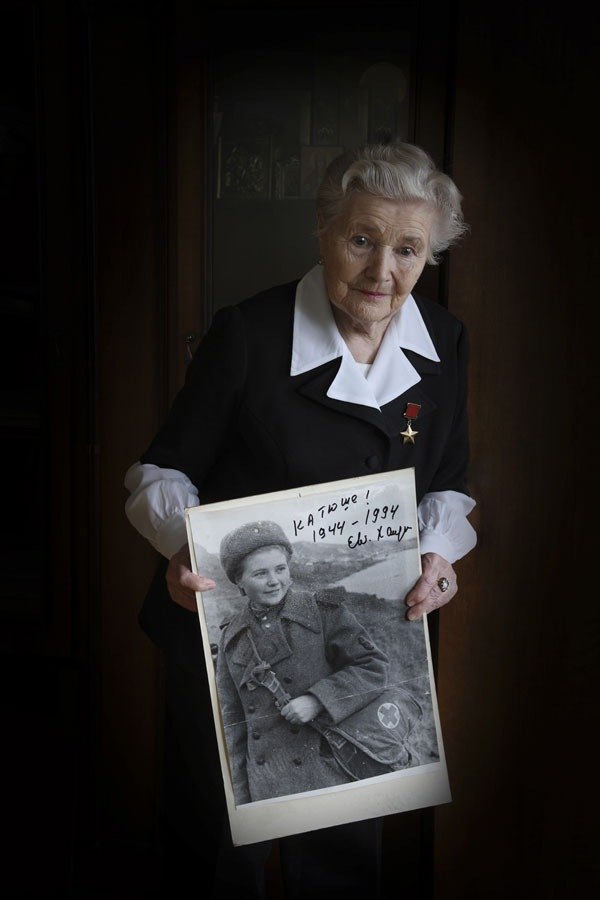 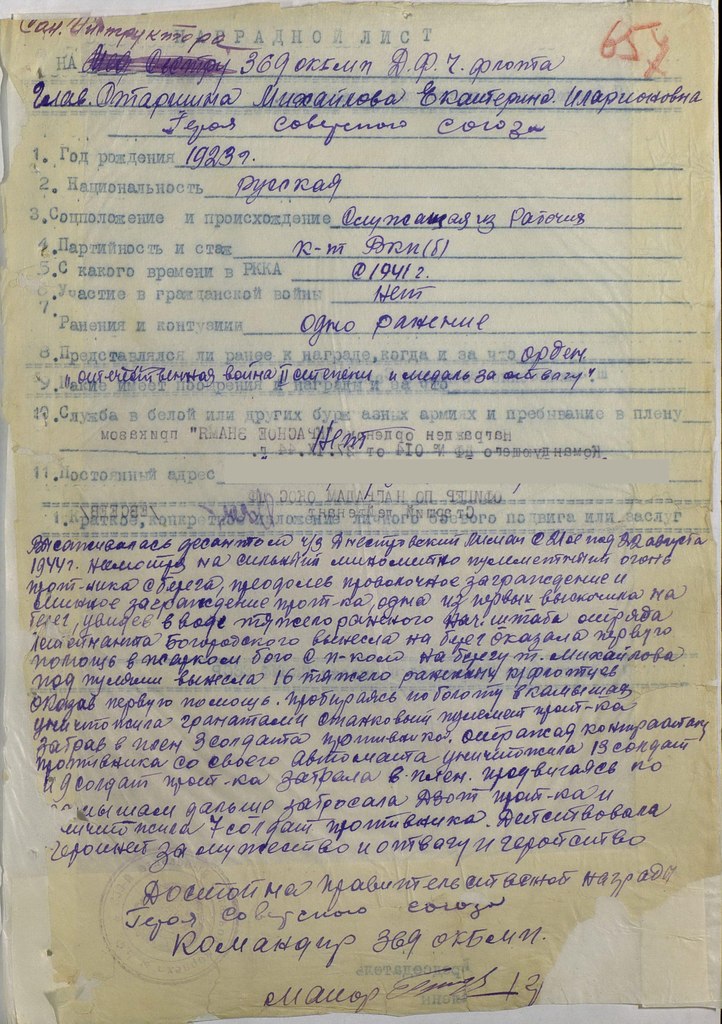 